平成30年７月19日三重県要約筆記サークル連絡協議会　加盟サークルの皆様全国要約筆記問題研究会　会員の皆様三重県難聴者・中途失聴者協会　会員の皆様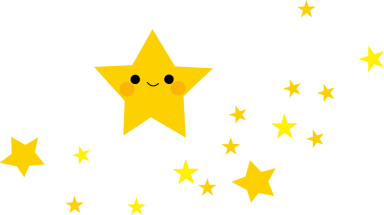 三重パソコン要約筆記サークル　ことのは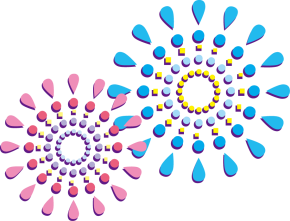 　本格的な夏を迎えましたが、皆様お元気にお過ごしでしょうか。　さて、「ことのは」では毎年夏に日中学習会を開催しています。今回は、午前のゲストとして、東海リオン株式会社の箭原 章雄（やはら あきお）様をお招きし、ヒアリングループをはじめとする補聴援助システムについてお話を伺います。　また午後は、参加者各自から、ふだん用意している防災グッズなどを楽しくお話しいただく予定です。　ご多用とは存じますが、多数ご参加くださいますようご案内申し上げます。記日時　平成30年8月4日（土）10:00～15:00（午前・午後のみの参加も可）場所　アスト津　３階 イベント情報コーナー　　　　　　　津市羽所町700　※津駅から徒歩１分　　　　　　　（できるだけ公共交通機関でお越しください。なお、アスト津駐車場は6時間まで30分100円です）。参加費　500円（会員は無料、昼食は各自でご用意ください）。情報保障　ループ＋パソコン要約筆記内容　10:00～　東海リオン 箭原様 講演「補聴援助システムについて」12:00～　休憩・昼食（お弁当を申し込んだ会員はお弁当があります）13:00～　用意している防災グッズなどの発表（各自）15:00～　後片付け、撤収申込方法　メールまたはFAXで、お名前と連絡先をお知らせください。　　　　　E-mail　youyakuhikki@mie-kotonoha.info　　　FAX　　 020-4623-9235（代表 加藤）　　持 ち 物　筆記用具、常備している防災グッズ（持参できるもの）またはその写真申込締切　7月27日（金）